REPUBLIKA SRBIJANARODNA SKUPŠTINAOdbor za spoljne poslove06 Broj 06-2/32-2426. april 2024. godineB e o g r a d O B A V E Š T E Nj E	Obaveštavam vas da se 4. sednica Odbora za spoljne poslove sazvana za ponedeljak, 29. april 2024. godine u 13,00 časova u plavom salonu, pomera za ponedeljak, 29. april 2024. godine u 12,00 časova u plavom salonu, u zgradi Narodne skupštine, Kralja Milana 14.					                                             PREDSEDNIK                                                                                                                Marina Raguš, s.r. 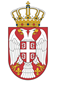 REPUBLIKA SRBIJA NARODNA SKUPŠTINAOdbor za spoljne poslove06 Broj 06-2/32-2426. april 2024. godineB e o g r a dNa osnovu člana 70. stav 1. alineja prva Poslovnika Narodne skupštineS A Z I V A M                                        4. SEDNICU ODBORA ZA SPOLjNE POSLOVEZA PONEDELjAK, 29. APRIL 2024. GODINE,SA POČETKOM U 13,00 ČASOVA	Za ovu sednicu predlažem sledećiD n e v n i   r e d-    Usvajanje zapisnika sa 3. sednice Odbora za spoljne posloveInicijative za posetePoziv za učešće na Devetnaestom sastanku Konferencije parlamentarnih odbora za evropske integracije/poslove država obuhvaćenih Procesom stabilizacije i pridruživanja Jugoistočne Evrope (KOSAP), u Podgorici, Crna Gora, 12-14. maja 2024. godine; Poziv za učešće na Biznis forumu Italija-Srbija, u Trstu, Italija, 24. maja 2024. godine;Poziv Stalnog odbora Nacionalnog narodnog kongresa Narodne Republike Kine za učešće na Četvrtom sastanku Komisije za saradnju Kine i Srbije, u Pekingu, Kina, 3-7. juna 2024. godine;   Poziv za učešće na stručnom sastanku na temu „Transformisanje politika: Političari kao ključni akteri za rodnu ravnopravnost u politici“, u Sarajevu, BiH, 5-6. jun 2024. godine; 2.   Izveštaji o realizovanim posetamaIzveštaj o učešću članova stalne delegacije Narodne skupštine Republike  Srbije u PS CES na Šezdeset drugom sastanku Odbora za socijalna i   humanitarna pitanja PS CES, Skoplje, Severna Makedonija, 5. mart 2024. godine;Izveštaj o učešću šefa stalne delegacije Narodne skupštine Republike Srbije  u PS CES na Specijalnom sastanku Stalnog odbora PS CES, Istanbul, Turska, 23. februar 2024. godine;Izveštaj o učešću na vanrednom sastanku  Komiteta za politička pitanja i    demokratiju Parlamentarne skupštine Saveta Evrope održanog u Parizu, Republika Francuska, 27. marta 2023. godine;Realizovani ostali kontaktiZabeleška sa sastanka predsednice Narodne skupštine Ane Brnabić sa koordinatorkom UN za Srbiju Fransoaz Žakob, održanog 5. aprila 2024. godine;Zabeleška o razgovoru predsednice Narodne skupštine Ane Brnabić sa specijalnim izaslanikom Ujedinjenog Kraljevstva za Zapadni Blakan lordom Stjuartom Pičom, održanom 8. aprila 2024. godine;  Zabeleška o razgovoru Sandre Božić, potpredsednice Narodne skupštine sa izaslanikom britanskog premijera zaduženog za trgovinu za Zapadni Balkan,  gospodinom Martinom Vikersom, održanom 09. aprila 2024. godine;Zabeleška o razgovoru predsednice Narodne skupštine Ane Brnabić sa Nj.E.    Ijanom Bordžom, predsedavajućim OEBS i ministrom spoljnih i evropskih poslova i trgovine Republike Malte, održanom 10. aprila 2024. godine;Zabeleška o razgovoru predsednice Narodne skupštine Republike Srbije Ane Brnabić sa ministrom spoljnih poslova, međunarodnog poslovanja i saradnje Republike Surinam Nj.E. Albertom Ramdinom, održanom 18. aprila 2024. godine;Zabeleška o razgovoru predsednice Narodne skupštine Ane Brnabić sa predsednikom Vlade Komonvelt Dominika, g-dinom Ruzveltom Skeritom, održanom 18. aprila 2024. godine;Zabeleška o razgovoru Sandre Božić, potpredsednice Narodne skupštine sa izaslanikom Ministarstva spoljnih poslova Savezne Republike Nemačke za Jugoistočnu Evropu, Tursku, OEBS, Savet Evrope Mihaelom Rajfenštulom, koji je održan 22. aprila 2024. godine;RaznoSednica će se održati u zgradi Narodne skupštine, Kralja Milana 14, plavi salon.             Mole se članovi Odbora da u slučaju sprečenosti da prisustvuju sednici Odbora, o tome obaveste svoje zamenike u Odboru.PREDSEDNIK ODBORA     Marina Raguš s.r.